Γερμανική Σχολή ΘεσσαλονίκηςΤ.Θ. 51 Φοίνικας, GR-551.02 Θεσσαλονίκηe-mail: info@dst.grΠρος:  Πρακτορεία ταξιδίωνΗμερομηνία: Θεσσαλονίκη, 21.12.2022							                              Αριθμός Πρωτ.: 251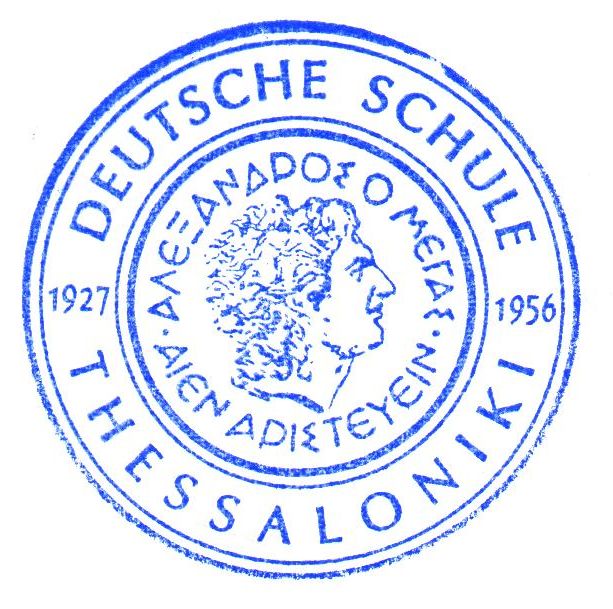 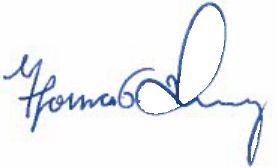 Ο Διευθυντής της Σχολής                       Thomas Reusch                              Προορισμός:Άαχεν  Σκοπός του ταξιδιού:Εκπαιδευτική εκδρομή Ημερομηνίες διεξαγωγής:Προτεινόμενο χρονικό πλαίσιο:Διανυκτερεύσεις: -από 22.05.2023 έως 27.05.20235Αριθμός συμμετεχόντων:28                                                                                                                                                                                                                                                                                                                                                                                                                                                                                                                                                                                                                                                                                                                                                                                                                                           Αριθμός συνοδών καθηγητών:2Τρόπος μεταφοράς:Αεροπλάνο (Ντίσελντορφ ή Κολονία) Λεωφορείο:ΝΑΙ (μετακίνηση Κολονία και Μίνστερ για 2 ημέρες )  Ξενοδοχείο:NAIΤύπος δωματίων:Δίκλινα-Τρίκλινα για μαθητές, μονόκλινα για καθηγητέςΠαροχές ξενοδοχείου:Πρωινό Ξενάγηση:ΟΧΙΤαξιδιωτική ασφάλιση:NAIΠαρατηρήσεις:Κύριο κριτήριο για την επιλογή του ταξιδιωτικού πρακτορείου είναι η ασφάλεια των μαθητών μας και η αξιοπιστία του πρακτορείου, όπως προκύπτει από την εμπειρία και τη φήμη του. Το σχολείο μας θα επιλέξει την προσφορά που θα εγγυάται την αρτιότερη και ασφαλέστερη οργάνωση της εκδρομής.Όλες οι προσφορές πρέπει να κατατεθούν μέχρι την 10.01.23 (10.00) στη Γραμματεία Γερμανικής Σχολής Θεσσαλονίκης.Αφού υπολογισθεί το τελικό κόστος του ταξιδιού, η προσφορά πρέπει να δοθεί ως τελικό ποσό ανά μαθητή (συμπεριλαμβανομένων του κόστους συμμετοχής των συνοδών) αναλυτικά.Το 30% του συνολικού ποσού της μετακίνησης εξοφλείται μετά το πέρας της εκδρομής.Το πρακτορείο ταξιδιών αναλαμβάνει, πέρα από την κράτηση των εισιτηρίων ή/και του ξενοδοχείου, εξ ολοκλήρου την οργάνωση και τη συλλογή των χρημάτων της μετακίνησης από τους γονείς και κηδεμόνες.Κύριο κριτήριο για την επιλογή του ταξιδιωτικού πρακτορείου είναι η ασφάλεια των μαθητών μας και η αξιοπιστία του πρακτορείου, όπως προκύπτει από την εμπειρία και τη φήμη του. Το σχολείο μας θα επιλέξει την προσφορά που θα εγγυάται την αρτιότερη και ασφαλέστερη οργάνωση της εκδρομής.Όλες οι προσφορές πρέπει να κατατεθούν μέχρι την 10.01.23 (10.00) στη Γραμματεία Γερμανικής Σχολής Θεσσαλονίκης.Αφού υπολογισθεί το τελικό κόστος του ταξιδιού, η προσφορά πρέπει να δοθεί ως τελικό ποσό ανά μαθητή (συμπεριλαμβανομένων του κόστους συμμετοχής των συνοδών) αναλυτικά.Το 30% του συνολικού ποσού της μετακίνησης εξοφλείται μετά το πέρας της εκδρομής.Το πρακτορείο ταξιδιών αναλαμβάνει, πέρα από την κράτηση των εισιτηρίων ή/και του ξενοδοχείου, εξ ολοκλήρου την οργάνωση και τη συλλογή των χρημάτων της μετακίνησης από τους γονείς και κηδεμόνες.